The Cyprus Wine Museum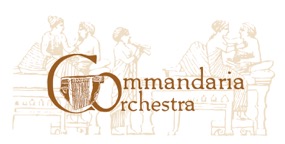 42 Knights &Pafos Street, P.O.Box 234630 Erimi, Limassol, CyprusTel: 00357 25873808 / Fax: 00357 25821718Mob: 00357 99907636orchestra@cypruswinemuseum.com / cypruswinemuseum@cytanet.com.cywww.cypruswinemuseum.comPRESS RELEASE IN GREEK & ENGLISHΗ ΧΑΡΑ ΤΗΣ ΜΠΑΡΟΚ ΜΟΥΣΙΚΗΣ | THE FLUBOE TRIOΣάββατο | 25 Φεβρουαρίου, 2023 | 18:00 | Εισιτήριο: €15 / €7 Κυπριακό Οινομουσείο | Ερήμη, Λεμεσός | Πληροφορίες: +357 99907636 | ororchestra@cypruswinemuseum.comΠρομηθευτείτε τα εισιτήρια σας από την σελίδα: www.cypruswinemuseum.comhttps://www.cypruswinemuseum.com/the-joy-of-baroque-the-fluboe-trio-feb-25th-2023/Η σειρά συναυλιών Commandaria Orchestra & Friends καλωσορίζει στην Κύπρο το Fluboe Trio για μια για μια αξέχαστη συναυλία μουσικής μπαρόκ.Το Fluboe Trio αποτελείται από τσέμπαλο, φλάουτο και όμποε, που παίζονται από την Agnes Tang, τον Florian Rabe and και τον Klaus Storm. Πρόκειται για υψηλά καταρτισμένους μουσικούς και με εμπειρία δεκαετιών. Οι μουσικοί αυτοί συναντήθηκαν για πρώτη φορά μαζί στις αρχές του 2022, για να απολαύσουν μεταξύ τους την μπαρόκ και πρώιμη κλασική μουσική. Ένα οργανικό τρίο αυτής της σύνθεσης και με αυτό το ρεπερτόριο δεν ακούγεται συχνά στην Κύπρο.Στην περίοδο της μπαρόκ, με συνθέτες όπως ο J.S. Bach, G.F. Händel ή G. Ph. Telemann, η μουσική γραφόταν και παιζόταν συχνά ως «επιτραπέζια μουσική / μουσική της τάβλας», ενισχύοντας έτσι την εμπειρία του φαγητού και του ποτού. Το Fluboe Trio ακολουθεί αυτή την παράδοση, έτσι οι μουσικές εμφανίσεις του σχήματος λαμβάνουν χώρα σε συναυλιακούς χώρους καθώς και σε χώρους που συνδέουν τη μουσική με το κρασί και το φαγητό, όπως είναι και το Κυπριακό Οινομουσείο.Η φιλοδοξία του Fluboe Trio είναι να αποδίδει τη μουσική με τα υψηλότερα δυνατόν πρότυπα, ανοίγοντας νέους ορίζοντες εξερευνώντας τις πιο λεπτές περιπλοκές της μπαρόκ μουσικής και φέρνοντας μερικά από τα καλύτερα έργα λιγότερο γνωστών συνθετών στο κοινό τους, καθώς επίσης και το τυπικό μπαρόκ ρεπερτόριο.Οι τρεις μουσικοί εντυπωσιάζουν με ένα δεξιοτεχνικό, ενθουσιώδες και ερμηνευτικό τους στυλ, παράγοντας, όσο πιο κοντά γίνετα,ι αυτό το συγκεκριμένο ύφος της μπαρόκ μουσικής, το οποίο χαρακτηριζόταν κυρίως από τον ήχο του τσέμπαλου, ένα μουσικό όργανο που σπάνια ακούγεται στην Κύπρο. Πρόκειται για μια πραγματικά μοναδική μουσική εμπειρία που πρέπει να απολαύσετε.ΠΡΟΓΡΑΜΜΑJohann Joachim Quantz | Trio Sonata | c minorJohann Sebastian Bach | Trio Sonata | d minorJean Baptiste Loeillet | Trio Sonata IV | d minorINTERVALGeorg Philipp Telemann | Trio Sonata | a minorGottfried Heinrich Stölzel | Trio Sonata | e minorTHE JOY OF BAROQUE | THE FLUBOE TRIOSaturday |25 February 2023 | 18:00 | Ticket: €15 / €7The Cyprus Wine Museum | Erimi, LimassolINFO: +357 99907636 | orchestra@cypruswinemuseum.comBook your tickets on www.cypruswinemuseum.comhttps://www.cypruswinemuseum.com/the-joy-of-baroque-the-fluboe-trio-feb-25th-2023/Commandaria Orchestra & Friends Concert Series welcomes The Fluboe Trio for an unforgettable baroque music concert.The Fluboe Trio consists of Harpsichord, Flute and Oboe, played by Agnes Tang, Florian Rabe and Klaus Storm – all highly skilled musicians with decades of experience. These players found together in early 2022, to enjoy baroque and early classical music. A trio of this composition and with this repertoire is unique in Cyprus. In the baroque period with composers like J.S. Bach, G.F. Händel or G. Ph. Telemann, music was often written and performed as “Table Music”, enhancing the experience of eating and drinking. Fluboe Trio picks up on that tradition, so musical appearances take place in concert venues as well as in spaces connecting music to wine and food, as is The Cyprus Wine Museum. Fluboe Trio’s ambition is to perform to the highest standard, opening new horizons by exploring the finer intricacies of baroque music, and bringing some of the best pieces of less well known composers to their audience, as well as the standard baroque repertoire. The three musicians impress with a virtuosic, enthusiastic performing style, producing as close as possible that specific baroque music sound, which used to be characterized by the harpsichord, an instrument seldom heard in Cyprus. A truly unique experience to be enjoyed.
PROGRAMMEJohann Joachim Quantz | Trio Sonata | c minorJohann Sebastian Bach | Trio Sonata | d minorJean Baptiste Loeillet | Trio Sonata IV | d minorINTERVALGeorg Philipp Telemann | Trio Sonata | a minorGottfried Heinrich Stölzel | Trio Sonata | e minor